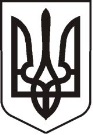                                                              У К Р А Ї Н АЛ У Г А Н С Ь К А    О Б Л А С Т ЬП О П А С Н Я Н С Ь К А    М І С Ь К А    Р А Д АШОСТОГО СКЛИКАННЯРОЗПОРЯДЖЕННЯміського голови20.11.2018 р.                           м. Попасна                                                     № 278                                                           Про скликання громадських слуханьВідповідно до  ст. 5 Закону України «Про засади державної регуляторної політики у сфері господарської діяльності», ст. 24 Статуту територіальної громади м. Попасна, з метою забезпечення принципу прозорості та врахування громадської думки у здійсненні Попаснянською міською радою державної регуляторної політики, керуючись п. 20 ч. 4 ст. 42 Закону України «Про місцеве самоврядування в Україні»:Скликати громадські слухання з обговорення проекту рішення Попаснянської міської ради «Про внесення змін до рішення Попаснянської міської ради від 14.07.2011 № 13/10 «Про затвердження Правил благоустрою території міста Попасна» (зі змінами)» о 14.00 29 листопада 2018 року в сесійні залі Попаснянської міської ради (вул. Мічуріна, 1). Відповідальність за організацію громадських слухань покласти на юридичний відділ та відділ житлово-комунального господарства, архітектури, містобудування та землеустрою виконавчого комітету міської ради.Затвердити склад посадових осіб виконавчого комітету міської ради, які будуть брати участь у громадських слуханнях:Хащенко Д.В. – заступник міського голови;Коваленко В.П. – начальник юридичного відділу виконкому міської ради;Бондарева М.О. – начальник відділу житлово-комунального господарства, архітектури, містобудування та землеустрою виконкому міської ради.Затвердити склад підготовчого комітету, відповідального за підготовку слухань:Бондарева М.О. – начальник відділу житлово-комунального господарства, архітектури, містобудування та землеустрою виконкому міської ради – голова підготовчого комітету;Кулік Л.А. – керуючий справами виконкому міської ради;Водолазський Г.П. – спеціаліст-юрист 1 категорії юридичного відділу виконкому міської ради;Степанова В.М. – начальник загального відділу виконкому міської ради;Іщенко О.В. – спеціаліст 1 категорії відділу житлово-комунального господарства, архітектури, містобудування та землеустрою виконкому міської ради – голова підготовчого комітету;Шингірій С.О. – депутат міської ради;Звягінцев Д.М. – депутат міської ради;Мелюшев В.М. – депутат міської ради.Запросити на громадські слухання представників підприємств, установ, організацій всіх форм власності, громадських організацій, органів самоорганізації населення.Контроль за виконанням цього розпорядження залишаю за собою. Міський голова 		         Ю.І. ОнищенкоКоваленко, 2-03-89